ПМР                                                                                             ПМР                 Министерул                                                                              Мiнiстерство      дезволтэрий   економиче                                                          економiчного  розвитку      Ынтреприндеря Унитарэ де Стат                                    Державне унітарне підприємство         «УХЕ дин Дубэсарь»			                                      «Дубосарська ГЕС»ПМР                                          Министерство экономического развития Государственное унитарное предприятие«Дубоссарская ГЭС»4500, г. Дубоссары, ул. Набережная 34, тел. (0373215) 3-52-27, 2-44-91, 3-33-67, gupdges@gmail.com. Р/с 2211410000000020, КУБ 41, кор. счет 20210000094, в Дубоссарском филиале № 2825 ЗАО   "Приднестровский Сбербанк", фискальный код   0700041667ПОТЕНЦИАЛЬНЫМ ПОСТАВЩИКАМЗАПРОС ЦЕНОВОЙ ИНФОРМАЦИИ НА ПОСТАВКУ ПРОДУКЦИИВ соответствии с нормами ч. 4 ст. 16 Закона Приднестровской Молдавской Республики от 08.11.2018г. №318-З-VI "О закупках в Приднестровской Молдавской Республике" и в целях изучения рынка товаров и цен на соответствующий товар, приглашает всех заинтересованных лиц предоставить ценовую информацию о стоимости поставки, исходя из нижеуказанных данных:Масло турбинное ТП-30 ГОСТ 9972-74Перечень сведений, необходимых для определения идентичности или однородности    товара приведен выше.Основные условия исполнения контракта, заключаемого по результатам закупки:3.1. Предмет контракта: поставка товара, согласно вышеприведенным данным.3.2. Цена контракта - является твердой, определяется на весь срок исполнения контракта и может изменяться только в случаях, порядке и на условиях, предусмотренных Законом о закупках.3.3. Срок поставки в течение - 60 (шестьдесят) рабочих дней с момента вступления контракта в силу.3.4. Условие о порядке и сроках оплаты товара: Оплата осуществляется Заказчиком в следующем порядке: —Авансовый платеж в размере 30% от суммы контракта в течение 5-ти банковских дней от даты вступления контракта в силу;—Окончательной платеж производится в течение 15 (пятнадцати) банковских дней с момента фактической поставки Товара на условиях настоящего Контракта.3.5. Условие о порядке приемки заказчиком товаров, работ, услуг – приемка товара осуществляется на складе Заказчика по адресу: г. Дубоссары, ул. Набережная 34, склад ГУП «Дубоссарская ГЭС», путем подписания приемо-сдаточных документов,4. 	Перечень отчетных документов, которые оформляются Поставщиком и представляются Заказчику для приемки поставленного товара:Поставщик передает Заказчику вместе с товаром следующие документы на поставляемый товар: Товарно-транспортная накладная;Сертификат качества, сертификат соответствия на изделие, и/или иные документы, подтверждающие качество товара, предусмотренные в стране производителя;5. 	Порядок и сроки осуществления Заказчиком или приемочной комиссией (в случае если Заказчиком было принято решение о ее создании для приемки поставляемого товара) приемки поставляемого товара,  в том числе на соответствие товара требованиям, установленным контрактом, включая требования в отношении количества, качества и комплектности, и другим условиям контракта, а также порядок и сроки оформления результатов приемки и отчетных документов, подтверждающих приемку товара, или мотивированного отказа в их приемке  - предусмотрено условиями контракта.6.   Порядок возмещения Поставщиком убытков, причиненных вследствие ненадлежащего исполнения обязательств по контракту – в судебном порядке с обязательным соблюдением досудебного урегулирования споров. 7.     Права и обязанности Поставщика, включающие:7.1.  право требовать своевременной оплаты на условиях, предусмотренных контрактом, надлежащим образом поставленного и принятого заказчиком товара.7.2. обязанность по поставке товара, на условиях, предусмотренных контрактом, в том числе по обеспечению с учетом специфики поставляемого товара его соответствия обязательным требованиям, установленным Заказчиком;7.3. обязанность по обеспечению устранения за свой счет недостатков и дефектов, выявленных при приемке поставленного товара, в течение гарантийного срока.7.4. обязанность по соответствию в течение всего срока действия контракта требованиям, установленным в соответствии с законодательством Приднестровской Молдавской Республики в отношении лиц, осуществляющих деятельность в установленных сферах; 8.   Срок действия контракта – до 31.12.2023г. 9. Сроки предоставления ценовой информации до 17:00 часов 7 июня 2023 г. на электронный адрес: omtsdges@gmail.com10.   Проведение данной процедуры сбора информации не влечет за собой возникновение каких-либо обязательств заказчика.11.	Планируемый период проведения закупки –II квартал 2023г.12.    Убедительная просьба при предоставлении предложений в обязательном порядке указывать:Ссылку на данный запрос;Реквизиты вашего документа (дата и №);Цену товара за единицу;Общую сумму контракта на условиях, указанных в данном запросе;Срок поставки (в днях с момента вступления в силу контракта);Период действия цены.13. Контактное лицо: Благодарим Вас за понимание и надеемся на плодотворное сотрудничество.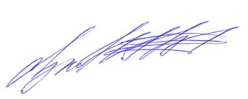 Начальник ОМТС и ХО	         	    			                     А.Б. Язловицкий        Котленко Р.Ф.0 (777) 8-13-06от _________№_____________на №_______от_____________№п/пНаименование товаровОписание товаров/работ (услуг)Ед. изм.Кол-во123451.Масло турбинное ТП-30ГОСТ 9972-74кг11000